СОВЕТ ДЕПУТАТОВ ГОРОДСКОГО ПОСЕЛЕНИЯ «РАБОЧИЙ ПОСЕЛОК ОКТЯБРЬСКИЙ»Ванинского муниципального района  Хабаровского края РЕШЕНИЕ     13.05.2020     № 97                 р.п. ОктябрьскийО внесении изменений в Правила землепользования и застройки городского поселения «Рабочий поселок Октябрьский» Ванинского муниципального района Хабаровского краяВ соответствии со ст. 33 Градостроительного кодекса РФ, ст. 6, ст. 38 Правил землепользования и застройки городского поселения «Рабочий поселок Октябрьский» Ванинского муниципального района Хабаровского края, утвержденные решение Совета депутатов городского поселения «Рабочий поселок Октябрьский Ванинского муниципального района Хабаровского края от 11.08.2010 г. №28, Совет депутатов городского поселения «Рабочий поселок Октябрьский» Ванинского муниципального района Хабаровского краяРЕШИЛ:1. Утвердить проект по внесению изменений в Правила землепользования и застройки городского поселения «Рабочий поселок Октябрьский» Ванинского муниципального района Хабаровского края в части изменений;- территориальной зоны городского озеленения Р - 2 на зону производственно-коммунальных объектов V класса ПК - 3 на земельном участке, расположенном в р.п. Октябрьский, для размещения объектов дорожного сервиса.- территориальной зоны городского озеленения Р-2 на зону производственно-коммунальных объектов V класса ПК – 3 на земельном участке, расположенном в р.п. Октябрьский, для размещения объектов дорожного сервиса.2. Опубликовать настоящее решение в информационном сборнике муниципальных правовых актов городского поселения «Рабочий поселок Октябрьский» Ванинского муниципального района Хабаровского края и на официальном сайте администрации городского поселения «Рабочий поселок Октябрьский» Ванинского муниципального района в информационно-телекоммуникационной сети Интернет (www.rp-okt.vanino.org).3. Контроль за исполнением настоящего решения возложить на постоянную депутатскую комиссию по мандатам, регламенту и этике Бутову М.В.4. Настоящее решение вступает в силу со дня его официального опубликования.Глава городского поселения						С.В. ВеденевПредседатель Совета депутатов					Е.В. МикрюковПриложение №1к решению Совета депутатовгородского поселенияРабочий поселок Октябрьский» Ванинского муниципального района Хабаровского краяот 13.05.2020г. № 97Проект по внесению измененийв Правила землепользования и застройки городского поселения «Рабочий поселок Октябрьский», утвержденные решением Совета депутатов от 11.08.2010 № 28.В части изменения границы территориальной зоны Р-2 (зона городского озеленения) на зону ПК-3 (зона производственно коммунальных объектов V класса) на земельном участке, расположенном в р.п. Октябрьский.Изменить зону Р-2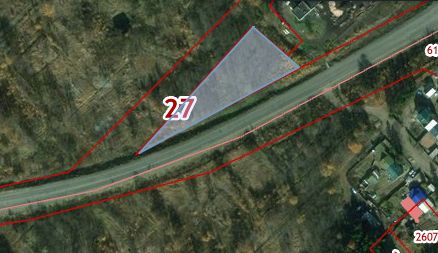 На зону ПК-3Исполнитель: администрация городского поселения «Рабочий поселок Октябрьский»В части изменения границы территориальной зоны Р-2 (зона городского озеленения) на зону ПК-3 (зона производственно-коммунальных объектов V класса) на земельном участке, расположенном в р.п. ОктябрьскийИзменить зону Р-2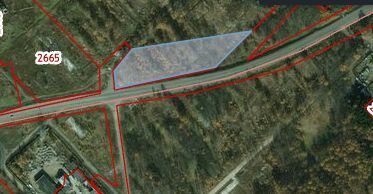 На зону ПК-3Исполнитель: администрация городского поселения «Рабочий поселок Октябрьский»